AVVISO PUBBLICOManifestazione d’interesse telematica per partecipare alla gara:ACCORDO QUADRO - Manutenzione straordinaria delle banchine e dei fondali nei porti di Olbia e Golfo Aranci (art. 54 c. 3 del D.lgs. n. 50 del 18 aprile 2016 e s.m.i.)Premesso che con decreto n. 283 in data 05 luglio 2019 l’Autorità di Sistema Portuale del Mare di Sardegna (AdSP) intende espletare in modalità telematica, mediante la pubblicazione del presente avviso, una manifestazione di interesse e successiva procedura negoziata ai sensi dell’art. 36 comma 2 lett. c) del d.lgs. n. 50/2016 e s.m.i., finalizzata all’individuazione dell’operatore economico al quale affidare il servizio di cui all’oggetto. A tal fine, fermi restando i requisiti di ammissibilità a partecipare alla procedura in oggetto, si chiede di voler manifestare il proprio interesse alla partecipazione della suddetta procedura nei tempi e nei modi di seguito indicati.STAZIONE APPALTANTE:Autorità di Sistema Portuale del Mare di Sardegna - Molo Dogana 09123 Cagliari- P. IVA 00141450924 - Ufficio territoriale Portuale di Olbia Telefono 0789/204179. Pec: adsp@pec.adspmaredisardegna.it  OGGETTO DELL’APPALTOL’appalto riguarda gli interventi di manutenzione ordinaria e straordinaria, delle aree portuali dei comuni di Olbia e Golfo Aranci e della banchina commerciale di Santa Teresa di Gallura.In relazione ad una pluralità d'interventi, si ritiene necessario pervenire ad un coordinamento unitario degli stessi tramite apposito accordo quadro con il quale vengono definite in via preventiva le condizioni alle quali l'operatore economico si obbliga ad eseguire le prestazioni che di volta in volta gli verranno richieste sulla base di appositi eventuali contratti applicativi nel periodo di validità dell’accordo quadro.La natura dell’accordo quadro è caratterizzata dalla contingenza di eseguire lavori di manutenzione non predeterminati ma resi necessari all’occorrenza, secondo le esigenze del caso, e volti al mantenimento di adeguate condizioni manutentive sufficienti a garantire la pubblica e privata incolumità e la regolare operatività delle aree portuali e specchi acquei attigui.Le aree oggetto di intervento sono:Porti di Olbia – Isola Bianca – Porto Vecchio – Porto industriale Cocciani Porto di Golfo AranciBanchina commerciale di Santa Teresa di GalluraIMPORTO A BASE DI GARA Ai sensi dell'articolo 35 del Decreto Legislativo 50/2016 e s.m.i., l'importo massimo delle prestazioni oggetto dell'Accordo Quadro è stato stimato fino alla concorrenza di € 199.920,00 di cui € 196.000,00 per lavori soggetti a ribasso, € 3.920,00 per oneri di sicurezza non soggetti a ribasso. Il contratto ha per oggetto prestazioni non imponibili I.V.A. ai sensi dell’articolo 9, comma 1), punto 6 del D.P.R. 633/1972.DURATA DELL’APPALTOL'Accordo Quadro ha la durata massima di 2 anni dalla data del primo verbale di consegna dei lavori o comunque fino al raggiungimento dell'importo massimo previsto nell’arco dei 2 anni. Dalla data di scadenza dell’Accordo Quadro non potranno essere affidati ulteriori lavori, ma potranno essere regolarmente eseguiti e conclusi quelli già validamente assegnati. L’AdSP si riserva la facoltà di prorogare l’Accordo per il tempo strettamente necessario a completare la procedura di espletamento di una nuova gara e comunque entro la capienza finanziaria stanziata per il presente accordo.SPESE CONTRATTUALISono a carico esclusivo dell'Impresa tutte le spese inerenti e conseguenti alla stipulazione e registrazione del contratto, nonché quelle per gli atti relativi all'esecuzione del contratto stesso.CRITERIO DI AGGIUDICAZIONE Il criterio per la scelta dell’offerta migliore sarà quella del minor prezzo ai sensi dell’articolo 95, comma 4 del Codice con esclusione automatica delle offerte anomale; l’elemento prezzo è costituito dal ribasso percentuale sull’elenco prezzi della Regione Autonoma della Sardegna anno 2018 che è posto a base di gara.REGISTRAZIONE SULLA PIATTAFORMA TELEMATICA La procedura per la registrazione e la qualificazione e tutto ciò che attiene all’operatività sulla piattaforma telematica, si deve fare riferimento ai manuali tecnici disponibili sulla piattaforma.La registrazione è del tutto gratuita, e non comporta l’obbligo di presentare offerta da parte del concorrente che la richiede, né alcun altro onere o impegno.In caso di raggruppamento Temporaneo di Imprese (R.T.I.) o Consorzio costituendo è sufficiente la Registrazione della sola impresa capogruppo mandataria.Di norma la registrazione avviene in maniera automatica e in tempi brevi, in ogni caso per prevenire eventuali ritardi o problematiche di vario genere dovuti al malfunzionamento della piattaforma, si consiglia di procedere con la registrazione con un congruo anticipo rispetto al termine di presentazione dell’offerta.La registrazione è necessaria per poter presentare la manifestazione di interesse, e per partecipare a future procedure di gara.L’utente registrato è tenuto a non diffondere a terzi le credenziali di accesso alla piattaforma.L’operatore economico ottiene l’utenza attraverso il legale rappresentante, o un procuratore (generale o speciale) autorizzato a presentare offerta, ogni azione da questi compiuta all’interno del Sistema si intenderà pertanto direttamente imputabili all’utente registrato.SOGGETTI AMMESSISono ammessi alla gara gli operatori economici di cui all’art. 45, commi 1 e 2, del D.lgs. n.50/2016 e s.m.i., Ai predetti soggetti si applicano le disposizioni di cui agli artt. 47 e 48 del medesimo Decreto. Fermo restando le modalità di presentazione delle offerte di cui oltre, ai fini dell’ammissione alla gara le imprese concorrenti, a pena di esclusione, devono possedere i seguenti requisiti generali, di idoneità professionale e di capacità tecnica come di seguito descritti:Requisiti di ordine generale:Non trovarsi, a pena di esclusione in qualunque momento dalla procedura, in alcuna delle cause di esclusione di cui all’art. 80, del decreto legislativo n. 50/2016 e in ogni altra situazione soggettiva che possa determinare l’esclusione dalla gara e/o l’incapacità a contrattare con la pubblica amministrazione. Requisiti di idoneità professionale:Gli operatori economici dovranno necessariamente:Essere iscritti per attività inerenti l’oggetto di gara al registro delle imprese o in uno dei registri professionali o commerciali dello Stato di residenza se si tratta di uno Stato dell’UE, in conformità con quanto previsto dall’art. 83, comma 3, del D. Lgs. 50/2016. e s.m.i.; Avere la qualifica SOA in corso di validità, rilasciata da una SOA regolarmente autorizzata, per la categoria e classifica adeguata;Essere iscritti nel mercato elettronico della pubblica amministrazione  (https://www.acquistinretepa.it/opencms/opencms/) nella sezione Lavori di manutenzione - Idraulici, Marittimi e Reti Gas – categoria OG7 - Opere marittime e lavori di dragaggio;Nel caso in cui si tratti di operatore economico avente sede, residenza o domicilio in paesi inseriti nella “black list” di cui all’art. 37 del D.L. 31 maggio 2010, n. 78, convertito in Legge 122/2010, possedere l’autorizzazione rilasciata ai sensi del D.M. 14 dicembre 2010 del Ministero dell’Economia e Finanze, ovvero in alternativa prova della presentazione dell’apposita domanda di cui all’art. 4 del citato D.M. 14 dicembre 2010 entro il termine di scadenza fissato per la presentazione dell’offerta (si precisa che l’autorizzazione di cui al D.M. 14 dicembre 2010 deve essere comunque posseduta all’atto di aggiudicazione e per tutta la durata del contratto). Requisiti di capacità tecnica e professionale e di garanzia di qualitàPer la partecipazione alla manifestazione di interesse gli operatori economici dovranno necessariamente:aver portato a termine con esito positivo, nel triennio precedente alla data di pubblicazione del bando, contratti di “lavori analoghi all’oggetto del presente appalto per un importo complessivo non inferiore ad € 400.000,00.La comprova del requisito, è fornita in uno dei seguenti modi:In caso di servizi prestati a favore di pubbliche amministrazioni o enti pubblici, mediante una delle seguenti modalità:originale o copia conforme dei certificati rilasciati dall’amministrazione/ente contraente, con l’indicazione dell’oggetto, dell’importo e del periodo di esecuzione;copia conforme del contratto unitamente a copia conforme delle fatture relative al periodo richiesto;dichiarazione del concorrente contenente l’oggetto del contratto, il CIG (ove disponibile) e il relativo importo, il nominativo del contraente pubblico e la data di stipula del contratto stesso unitamente a copia conforme delle fatture relative al periodo richiesto.In caso di servizi prestati a favore di committenti privati, mediante una delle seguenti modalità:originale o copia autentica dei certificati rilasciati dal committente privato, con l’indicazione dell’oggetto, dell’importo e del periodo di esecuzione;originale o copia autentica dei contratti unitamente a originale o copia conforme delle fatture relative al periodo richiesto.Requisiti di capacità tecnica e professionale e di garanzia di qualità:Per la partecipazione alla manifestazione di interesse gli operatori economici dovranno necessariamente avere:Fatturato globale medio annuo degli ultimi tre esercizi finanziari antecedenti alla data di pubblicazione del bando pari almeno al valore stimato dell’appalto, da intendersi quale cifra complessiva nel periodo;La comprova dei requisiti economico-finanziari di cui alla precedente lettera è fornita, ai sensi dell’art. 86, co. 4 e all. XVII parte I, del Codice, mediante la presentazione di bilanci o estratti di bilancio regolarmente approvati alla data di pubblicazione del bando.Fatturato minimo annuo, comprensivo di un determinato fatturato minimo nel settore di attività oggetto dell'appalto, per ciascuno degli ultimi tre esercizi, pari o superiore a € 70.000,00Per fatturato nel settore di attività si intende il fatturato derivante da prestazioni di servizi con le stesse caratteristiche prestazionali delle attività oggetto dell’appalto.Il possesso dei requisiti di capacità finanziaria è verificato dalla S.A. mediante l’acquisizione dei documenti dimostrativi del fatturato annuo relativo ai tre anni indicati (bilanci per le società di capitali, volume d’affari per altri soggetti titolari di partita IVA) attraverso la Banca Dati Nazionale dei Contratti Pubblici (BDNCP), mediante il sistema AVCPass, in base alla disciplina transitoria dello stesso stabilita dall’art. 216, comma 13 del d.lgs. n. 50/2016 e s.m.i..Ove le informazioni sui fatturati non siano disponibili, per le imprese che abbiano iniziato l’attività da meno di tre anni, i requisiti di fatturato devono essere rapportati al periodo di attività. Altri requisitiLa ditta partecipante è tenuta a presentare una dichiarazione indicante l'attrezzatura, il materiale e l'equipaggiamento tecnico di cui l'imprenditore o il prestatore di servizi disporrà per eseguire l'appalto, con indicazione del titolo che ne garantirà la disponibilità.La comprova dei requisiti, è dimostrata da documentazione attestante che le singole persone da adibire al servizio, in riferimento ai ruoli, abbiano frequentato specifici corsi di formazione gestiti da personale/organizzazioni con le necessarie competenze e/o accreditamento, oppure abbiano esperienza almeno biennale negli stessi ruoli.AVVALIMENTOAi sensi dell’art.89 del D. Lgs.50/2016, il concorrente singolo o associato ai sensi dell’art.45 del medesimo decreto, può dimostrare il possesso dei requisiti di carattere economico, finanziario tecnico e professionale di cui all’art.83 comma 1 lett. b) e c), avvalendosi dei requisiti di altri soggetti anche partecipanti al raggruppamento.Non è consentito l’avvalimento per la dimostrazione dei requisiti morali, di idoneità professionale o dei requisiti tecnico/professionali di natura strettamente soggettivaSUBAPPALTOI lavori potranno essere subappaltati entro il limite stabilito dalla normativa vigente. Il concorrente che intenda subappaltare a terzi parte della prestazione dovrà dichiararne l’intenzione in sede di offerta, indicando la percentuale della prestazione che intende subappaltare ai sensi dell’art. 105 del D.Lgs 50/2016.MODALITA’ DI PRESENTAZIONE DELLA CANDIDATURALa gara si articolerà in due differenti fasi:fase 1 Manifestazione di interesse: Il procedimento di gara si svolgerà sulla piattaforma telematica dell’AdSP, pertanto il plico telematico per l’ammissione dovrà pervenire mediante in piattaforma all’indirizzo : https://albi.adspmaredisardegna.it/ entro le ore 18,00 del giorno 09.08.2019, pena l’irricevibilità della stessa, e pertanto la non ammissione alla procedura. Il plico telematico deve essere composto dai seguenti documenti:Istanza debitamente compilata e firmata secondo lo schema dell’allegato 1, ella quale sarà indicata l’intenzione di partecipare alla procedura di cui al presente avviso e sarà resa dichiarazione sostitutiva di certificazione e atto di notorietà ai sensi degli artt. 46 e 47 del DPR 445/200Copia del Documento di identità, anche non autenticata, ma in corso di validità del sottoscrittore;Dichiarazione di cui all’art.80 del D.lgs. 50/2016 da parte di tutti i soggetti previsti nel medesimo articolo;In caso di partecipazione in forma raggruppata (RTI, consorzio ordinario e GEIE) l’istanza e le dichiarazioni devono essere rese da ciascuna impresa associata.Alla manifestazione di interesse non deve essere allegata NESSUNA offerta economica.fase 2 Procedura negoziata: Ai sensi dell’art. 36 comma 2 lett.c) del D.Lgs.50/2016, cosi come modificato dalla Legge 55 del 14 giugno 2019, con il presente avviso l’Ente intende acquisire la manifestazione di interesse di almeno 10 operatori economici, ove esistenti e in possesso dei requisiti richiesti al precedente punto 8).Qualora le manifestazioni di interesse pervenute, fossero più di 10 la Stazione Appaltante procederà, mediante sorteggio pubblico.Qualora le manifestazioni di interesse pervenute, fossero inferiori a 10 la Stazione Appaltante procederà, ad invitare alla successiva fase tutti gli operatori che hanno presentato regolare manifestazione di interesse, in possesso dei requisiti richiesti.Il sorteggio pubblico avverrà numerando le manifestazioni di interesse degli operatori per data di arrivo al protocollo, e mediante l’utilizzo di un generatore di numeri casuali rinvenibile all’indirizzo www.blia.it/utili/casuali/ si procederà al sorteggio degli operatori da invitare alla successiva procedura negoziata. L’eventuale sorteggio pubblico è fissato alle ore 11.00 del 19.08.2019.Le manifestazioni di interesse pervenute saranno esaminate alle ore 11:00 del 20.08.2019La procedura negoziata avverrà sul portale del Mercato elettronico della pubblica amministrazione ME.PA.DISPOSIZIONI GENERALIIl presente avviso, finalizzato alla manifestazione di interesse, non costituisce proposta contrattuale e non vincola in alcun modo l’AdSP che si riserva in ogni cado, a proprio insindacabile giudizio, la facoltà di interrompere, sospendere o revocare in qualsiasi momento il procedimento avviato, di emettere nuovi avvisi ad integrazione del presente, di ricorrere ad altre procedure, etc, senza che i soggetti interessati alla partecipazione possano vantare alcuna pretesa, indennizzo o risarcimento di sorta.L'accesso agli atti è disciplinato dall'art. 53 del d.lgs. n. 50/2016.CHIARIMENTIEventuali chiarimenti e/o informazioni complementari sulla presente richiesta e tutte le comunicazioni che si rendessero necessarie durante la procedura verranno effettuate utilizzando la piattaforma informatica dell’AdSP entro e non oltre le ore 18:00 del giorno 02/08/2019.VARIEPer tutto quanto non indicato nel presente disciplinare di gara e nel requisito tecnico si rimanda alla normativa sugli appalti vigente (D.Lgs.50/2016 e s.m.i.).RESPONSABILE DEL PROCEDIMENTOResponsabile del procedimento è il Geom. Mauro Orecchioni, Direzione Tecnica Nord – Olbia.Il Responsabile Unico del Procedimento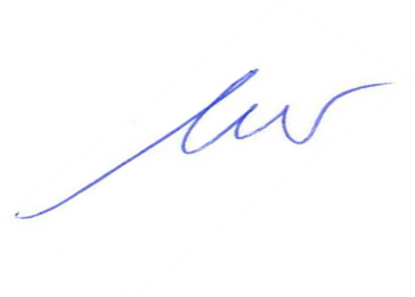 Geom. Mauro Orecchioni